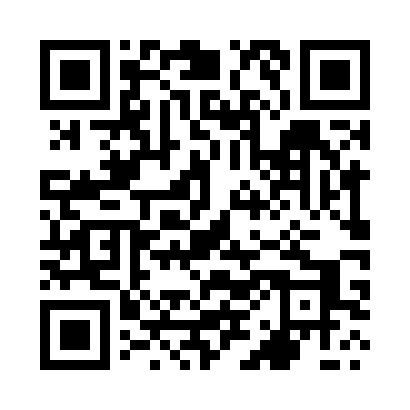 Prayer times for Pilce, PolandMon 1 Apr 2024 - Tue 30 Apr 2024High Latitude Method: Angle Based RulePrayer Calculation Method: Muslim World LeagueAsar Calculation Method: HanafiPrayer times provided by https://www.salahtimes.comDateDayFajrSunriseDhuhrAsrMaghribIsha1Mon4:336:2812:565:247:269:142Tue4:306:2612:565:257:279:163Wed4:276:2412:565:267:299:184Thu4:246:2212:565:277:309:215Fri4:226:1912:555:297:329:236Sat4:196:1712:555:307:349:257Sun4:166:1512:555:317:359:278Mon4:136:1312:545:327:379:299Tue4:106:1112:545:337:389:3110Wed4:086:0912:545:347:409:3411Thu4:056:0712:545:357:429:3612Fri4:026:0412:535:367:439:3813Sat3:596:0212:535:377:459:4014Sun3:566:0012:535:397:469:4315Mon3:535:5812:535:407:489:4516Tue3:505:5612:525:417:509:4717Wed3:475:5412:525:427:519:5018Thu3:445:5212:525:437:539:5219Fri3:415:5012:525:447:549:5520Sat3:385:4812:525:457:569:5721Sun3:355:4612:515:467:5810:0022Mon3:325:4412:515:477:5910:0223Tue3:295:4212:515:488:0110:0524Wed3:265:4012:515:498:0210:0725Thu3:235:3812:515:508:0410:1026Fri3:205:3612:505:518:0610:1327Sat3:175:3412:505:528:0710:1528Sun3:135:3212:505:538:0910:1829Mon3:105:3012:505:548:1010:2130Tue3:075:2912:505:558:1210:24